Пояснительная запискаИзучение математики в старшей школе на профильном уровне направлено на достижение следующих целей:формирование представлений об идеях и методах математики; о математике как универсальном языке науки, средстве моделирования явлений и процессов;овладение устным и письменным математическим языком, математическими знаниями и умениями, необходимыми для изучения школьных естественно-научных дисциплин, для продолжения образования;развитие логического мышления, алгоритмической культуры, пространственного воображения, развитие математического мышления и интуиции, творческих способностей на уровне, необходимом для продолжения образования и для самостоятельной деятельности в области математики и ее приложений в будущей профессиональной деятельности;воспитание средствами математики культуры личности; знакомство с историей развития математики, эволюцией математических идей, понимание значимости математики для общественного прогресса.Рабочая программа по математике в 11-м классе (профильный уровень) на 2011 -2012 учебный год составлена на основе:Примерной программы среднего (полного) общего образования по математике (профильный уровень). – М.: Дрофа, 2004; Программы: Алгебра и начала математического анализа: 10-11 классы: И.И. Зубарева, А.Г. Мордкович, - «Мнемозина», 2009 г.; Программы общеобразовательных учреждений. Геометрия. 10-11 классы: Л.С.Атанасян – М.: «Просвещение», 2009 г.Для реализации программы используются учебники:А.Г.Мордкович. Алгебра и начала математического анализа, 11. Часть 1. Учебник. Мнемозина, 2008.А.Г.Мордкович и др. Алгебра и начала математического анализа, 11.Часть 2. Задачник. Мнемозина, 2008Геометрия 10-11: Учеб. для общеобразоват. учреждений/ Л.С.Атанасян, В.Ф. Бутузов, С.Б. Кадомцев и др. – М.: Просвещение, 2009.В соответствие с федеральным базисным учебным планом на изучение математики на профильном уровне в 11-м классе отводится 6 часов в неделю, всего 204 часа. Курс математики 11-го класса состоит из следующих предметов: “Алгебра и начала анализа”, “Геометрия”, “Элементы логики, комбинаторики, статистики и теории вероятности”. В соответствии с этим составлено учебно-тематическое планирование: алгебра и начала анализа из расчета 4 часа в неделю, геометрия – 2 часа в неделю.Данная программа составлена с учётом требований к математической подготовке учащихся и соответствует требованиям государственной программы.Уровень обучения – профильный.Срок реализации рабочей учебной программы – один учебный год.Контрольных работ по алгебре –8 , по геометрии –3 .Результаты обученияРезультаты обучения представлены в Требованиях к уровню подготовки и задают систему итоговых результатов обучения, которых должны достигать все выпускники, изучавшие курс математики по профильному уровню, и достижение которых является обязательным условием положительной аттестации ученика за курс средней (полной) школы. Эти требования структурированы по трем компонентам: “знать/понимать”, “уметь”, “использовать приобретенные знания и умения в практической деятельности и повседневной жизни”. Требования к математической подготовке учащихсяВ результате изучения математики на профильном уровне в старшей школе учащиеся должны знать/понимать:значение математической науки для решения задач, возникающих в теории и практике; широту и ограниченность применения математических методов к анализу и исследованию процессов и явлений в природе и обществе;значение практики и вопросов, возникающих в самой математике, для формирования и развития математической науки;идеи расширения числовых множеств как способа построения нового математического аппарата для решения практических задач и внутренних задач математики;значение идей, методов и результатов алгебры и математического анализа для построения моделей реальных процессов и ситуаций;возможности геометрического языка как средства описания свойств реальных предметов и их взаимного расположения;универсальный характер законов логики математических рассуждений, их применимость в различных областях человеческой деятельности;различие требований, предъявляемых к доказательствам в математике, естественных, социально-экономических и гуманитарных науках, на практике;роль аксиоматики в математике; возможность построения математических теорий на аксиоматической основе; значение аксиоматики для других областей знания и для практики;вероятностный характер различных процессов и закономерностей окружающего мира.должны уметь:выполнять арифметические действия, сочетая устные и письменные приемы, применение вычислительных устройств; находить значения корня натуральной степени с рациональным показателем, логарифма, используя при необходимости вычислительные устройства; пользоваться оценкой и прикидкой при практических расчетах;применять понятия, связанные с делимостью целых чисел, при решении математических задач;находить корни многочленов с одной переменной, раскладывать многочлены на множители;выполнять действия с комплексными числами, пользоваться геометрической интерпретацией комплексных чисел, в простейших случаях находить комплексные корни уравнений с действительными коэффициентами;проводить преобразования числовых и буквенных выражений, включающих степени, радикалы, логарифмы и тригонометрические функции;использовать приобретенные знания и умения в практической деятельности и повседневной жизни для практических расчетов по формулам, включая формулы, содержащие степени, радикалы, логарифмы и тригонометрические функции, используя при необходимости справочные материалы и простейшие вычислительные устройства;определять значение функции по значению аргумента при различных способах задания функции;строить графики изученных функций, выполнять преобразования графиков;описывать по графику и по формуле поведение и свойства функций;решать уравнения, системы уравнений, неравенства, используя свойства функций и их графические представления;использовать приобретенные знания и умения в практической деятельности и повседневной жизни для описания и исследования с помощью функций реальных зависимостей, представления их графически; интерпретации графиков реальных процессов;находить сумму бесконечно убывающей геометрической прогрессии;вычислять производные и первообразные элементарных функций;исследовать функции и строить их графики с помощью производной;решать задачи с применением уравнения касательной к графику функции;решать задачи на нахождение наибольшего и наименьшего значения функции на отрезке;вычислять площадь криволинейной трапеции;использовать приобретенные знания и умения в практической деятельности и повседневной жизни для решения геометрических, физических, экономических и других прикладных задач, в том числе задач на наибольшие и наименьшие значения с применением аппарата математического анализа;решать рациональные, показательные и логарифмические уравнения и неравенства, иррациональные и тригонометрические уравнения, их системы;решать текстовые задачи с помощью составления уравнений и неравенств, интерпретируя результат с учетом ограничений условия задачи;изображать на координатной плоскости множества решений уравнений и неравенств с двумя переменными и их систем; находить приближенные решения уравнений и их систем, используя графический метод;решать уравнения, неравенства и системы с применением графических представлений, свойств функций, производной;использовать приобретенные знания и умения в практической деятельности и повседневной жизни для построения и исследования простейших математических моделей;решать простейшие комбинаторные задачи методом перебора, а также с использованием известных формул, треугольника Паскаля; вычислять коэффициенты бинома Ньютона по формуле и с использованием треугольника Паскаля;вычислять вероятности событий на основе подсчета числа исходов (простейшие случаи);использовать приобретенные знания и умения в практической деятельности и повседневной жизни для анализа реальных числовых данных, представленных в виде диаграмм, графиков; для анализа информации статистического характера;распознавать на чертежах и моделях пространственные формы; соотносить трехмерные объекты с их описаниями, изображениями;описывать взаимное расположение прямых и плоскостей в пространстве, аргументировать свои суждения об этом расположении;строить простейшие сечения многогранников, тел вращения;решать планиметрические и стереометрические задачи на нахождение геометрических величин, используя различные методы, проводить доказательные рассуждения в ходе решения задач; соотносить плоские геометрические фигуры и трёхмерные объекты с их описаниями, чертежами, изображениями; различать и анализировать взаимное расположение фигур;изображать геометрические фигуры и тела, выполнять чертёж по условию задачи;решать геометрические задачи, опираясь на изученные свойства планиметрических и стереометрических фигур и отношений между ними, применяя алгебраический и тригонометрический аппарат;проводить доказательные рассуждения при решении задач доказывать основные теоремы курса;вычислять линейные элементы и углы в пространственных конфигурациях, объёмы и площади поверхностей пространственных тел и их простейших комбинаций;применять координатно-векторный метод для вычисления отношений, расстояний и углов;строить сечения многогранников и изображать сечения тел вращения.Владеть компетенциями: учебно-познавательной; ценностно-ориентационной; рефлексивной; коммуникативной; информационной; социально-трудовой.Использовать приобретенные знания и умения в практической деятельности и повседневной жизни: практических расчетов по формулам, включая формулы, содержащие степени, радикалы, логарифмы и тригонометрические функции, используя при необходимости справочные материалы и простейшие вычислительные устройства; описания с помощью функций различных зависимостей, представления их графически, интерпретации графиков;построение и исследование простейших математических моделей;решения прикладных задач, в том числе социально-экономических и физических, на наибольшие и наименьшие значения, на нахождение скорости и ускорения;анализа реальных числовых данных, представленных в виде диаграмм, графиков;анализа информации статистического характера;исследования (моделирования) несложных практических ситуаций на основе изученных формул и свойств фигур;вычисления длин, площадей и объёмов реальных объектов при решении практических задач, используя при необходимости справочники и вычислительные устройства.Содержание программыПовторение – 4 часаОсновная цель – формирование представлений о целостности и непрерывности  курса математики 10 класса. Овладение умением обобщения и систематизации знаний учащихся по основным темам курса математики 10 класса. Развитие логического, математического мышления и интуиции, творческих способностей в области математики.Многочлены – 10 часа Многочлены от одной и нескольких переменных. Теорема Безу. Схема Горнера. Симметрические и однородные многочлены. Уравнения высших степеней.Основная цель – формирование представлений о понятии многочлена от одной и нескольких переменных, об  уравнениях высших степеней. Овладение навыками арифметических операций над многочленами, деления многочлена на многочлен с остатком,  разложения многочлена на множители. Овладение умением решения разными методами уравнений высших степеней.Знать:алгоритм действий с многочленами; способы разложения многочлена на множители;Уметь: выполнять действия с многочленами; находить корни многочлена с одной переменной раскла-дывать многочлены на множители.Степени и корни. Степенные функции – 24 часаПонятие корня n-ой степени из действительного числа. Функции , их свойства и графики. Свойства корня n-ой степени. Преобразование выражений, содержащих радикалы. Обобщение понятия о показателе степени. Степенные функции, их свойства и графики. Дифференцирование и интегрирование. Извлечение корней  n-ой степени из комплексных чисел.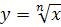 Основная цель  - формирование представлений корня n-ой степени из действительного числа, степенной функции и графика этой функции.Овладение  умением извлечения корня, построения графика степенной функции и определения свойств функции. Овладение  навыками упрощения выражений, содержащих радикал, применяя свойства корня.  Обобщение и систематизация знания   о степенной функции, о свойствах и графиках степенной функции в зависимости от значений оснований и показателей степени. Знать:свойства корня n-ой степени; свойства функции ; определение степени с рациональным показателем; свойства степенных функций.Иметь представление о формуле для извлечения корня  n-ой степени из комплексного числа.Уметь: находить значение корня натуральной степени;  проводить преобразования числовых и буквенных выражений, содержащих радикалы; пользоваться оценкой и прикидкой при практических расчетах; строить графики функции , выполнять преобразования графиков;решать уравнения и неравенства, используя свойства функции  и ее графическое представление; находить значение степени с рациональным показателем; проводить преобразования числовых и буквенных выражений, содержащих степени; строить графики степенных функций, выполнять преобразования графиков; описывать по графику и формуле свойства степенной функции; решать уравнения и неравенства, используя свойства степенных функции  и их графическое представление.                                                                                                                                                                                                                       Показательная и логарифмическая функции – 31час Показательная функция, ее свойства и график. Показательные уравнения и неравенства. Понятие логарифма. Функция , ее свойства и график. Свойства логарифмов. Логарифмические уравнения и неравенства. Дифференцирование показательной и логарифмической функций.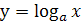 Основная цель -  формирование представлений о показательной и логарифмической функциях, их графиках и свойствах.  Овладение умением понимать и читать свойства и графики логарифмической функции, решать логарифмические уравнения и неравенства . Овладение умением понимать и читать свойства и графики показательной функции, решать показательные уравнения и неравенства. Развитие умения применять функционально-графические представления для описания и анализа закономерностей, существующих в окружающем мире и в смежных предметах.Знать:определение показательной функции; свойства показательной функции; способы решения показательных уравнений и неравенств; определение логарифма; свойства логарифмической функции; способы решения логарифмических уравнений и неравенств; определение натурального логарифма; формулы производных показательной и логарифмической функций.Уметь: находить значение логарифмов; строить графики логарифмической и показательной функций, выполнять преобразования графиков; описывать по графику и формуле свойства логарифмической и показательной функций; решать уравнения и неравенства, используя свойства показательных и логарифмических функции  и их графическое представление; решать показательные и логарифмические уравнения и неравенства и их системы;  проводить преобразования выражений, содержащих логарифмы; вычислять производные показательной и логарифмической функций.Первообразная и интеграл – 9часовПервообразная и неопределенный интеграл. Определенный интеграл, его вычисление и свойства. Вычисление площадей плоских фигур. Примеры применения интеграла в физике. Основная цель -   формирование представлений о понятиях первообразной, неопределенного интеграла, определенного интеграла. Овладение  умением применения первообразной функции при решении задачи вычисления площадей криволинейных трапеций и других   плоских фигур.Знать:определение первообразной; правила отыскания первообразных; формулы первообразных элементарных функций; определение криволинейной трапеции.Уметь: вычислять первообразные элементарных функций, применяя правила вычисления первообразных; вычислять площадь криволинейной трапеции.Элементы комбинаторики, статистики и теории вероятностей – 9 часовВероятность и геометрия. Независимые повторения испытаний с двумя исходами. Статистические методы обработки информации. Гауссова кривая. Закон больших чисел. Формулы сложения, приведения, двойного аргумента, понижения степени. Основная цель - формирование первичных представлений о комбинаторных задачах, статистических методов обработки информации, независимых повторений испытаний в вероятностных заданиях. Овладение умением применения классической вероятностной схемы, схемы Бернулли, закона больших чисел. Развитие понимания, что реальный мир подчиняется не только детерминированным, но и статистическим закономерностям и  умения использовать их для решения задач повседневной жизни . Знать: правило геометрических вероятностей;  вероятностную схему Бернулли, теорему Бернулли, понятие многогранник распределения; понятия: общий ряд данных, выборка, варианта, кратность варианты, таблица распределения, частота варианты, график распределения частот; способы представления информации; график, какой функции называется гауссовой кривой;  алгоритм использования кривой нормального распределения и функции площади под гауссовой кривой в приближенных вычислениях; закон больших чисел.Уметь: решать простейшие комбинаторные задачи с использование известных формул;использовать знания в практической деятельности для анализа числовых данных, представленных в виде диаграмм и графиков; для анализа информации статистического характера.Уравнения и неравенства. Системы уравнений и неравенств – 33 часаРавносильность уравнений. Общие методы решения уравнений. Уравнения с модулями. Иррациональные уравнения. Доказательство неравенств. Решение рациональных неравенств с одной переменной. Неравенства с модулями. Иррациональные неравенства. Уравнения и неравенства с двумя переменными. Диофантовы уравнения. Системы уравнений. Уравнения и неравенства с параметрами. Основная цель - формирование представлений об уравнениях, неравенствах и их системах, о решении уравнения, неравенства и системы, о уравнениях и неравенствах с параметром. Овладение навыками общих методов решения уравнений, неравенств и их систем.  Овладение умением решения уравнений и неравенств с параметрами, нахождения всех возможных решений, в зависимости от значения параметра; обобщение и систематизация имеющихся сведений об уравнениях, неравенствах, системах и методах их решения; познакомиться с общими методами решения. Развитие умения проводить аргументированные рассуждения, делать логически обоснованные выводы, отличать доказанные утверждения от недоказанных, ясно, точно и грамотно выражать свои мысли в устной и письменной речи.Знать:определение равносильности уравнений и неравенств; способы решения уравнений и систем уравнений; понятия системы и совокупности неравенств.Уметь: решать уравнения, неравенства и системы с применением графических представлений и свойств функций; доказывать несложные неравенства; изображать на координатной плоскости множества решений уравнений и неравенств с двумя переменными и их систем.Векторы в пространстве (6 часов)Понятие вектора в пространстве. Сложение и вычитание векторов. Умножение вектора на число. Компланарные векторы.Основная цель – закрепить известные учащимся из курса планиметрии сведения о векторах и действий над ними, ввести понятие компланарных векторов в пространстве и рассмотреть вопрос о разложении любого вектора  по трём данным некомпланарным векторам.Метод координат в пространстве. Движения  (15ч)Координаты точки и координаты вектора. Прямоугольная система координат в пространства. Координаты вектора. Связь между координатами векторов и координатами точек. Простейшие задачи в координатах. Угол между векторами. Скалярное произведение векторов. Вычисление углов между прямыми и плоскостями. Центральная симметрия. Осевая симметрия. Зеркальная симметрия. Параллельный перенос. Основная цель - формирование представлений о прямоугольной системе координат в пространстве, о координатном и векторном методах решения простейших задач. Овладение умением применять координатный и векторный методы к решению задач на нахождение длин отрезков и углов между прямыми и векторами в пространстве.  Овладение умением проводить доказательные рассуждения в ходе решения стереометрических задач.    Знать:алгоритмы: разложения векторов по координатным векторам;  сложения двух и более векторов; произведения вектора на число; разности двух векторов; признаки коллинеарности и компланарности векторов; формулы: координат середины отрезка; длины вектора; расстояния между двумя точками; формулу нахождения скалярного произведения векторов.Иметь представление: об угле между векторами, скалярном квадрате вектора; о каждом из видов движения.Уметь:строить точки по их координатам, находить координаты векторов; находить сумму и разность векторов, применять  формулы: координат середины отрезка; длины вектора; расстояния между двумя точками для решения задач координатно-векторным способом; находить угол между прямой и плоскостью; уметь выполнять построение фигуры, симметричной относительно оси симметрии, центра симметрии, плоскости, при параллельном переносе.Цилиндр, конус, шар  (16ч)Понятие цилиндра. Площадь поверхности цилиндра. Понятие конуса. Площадь поверхности конуса. Усеченный конус. Сфера и шар. Уравнение сферы. Взаимное расположение сферы и плоскости. Касательная плоскость к сфере. Площадь сферы.Основная цель - формирование представлений о телах вращения: цилиндре, конуса, усеченного конуса, сферы и шара. Овладение умением находить площади поверхностей  тел вращения. Овладение навыками решения задач на многогранники и тела вращения. Овладение умением проводить доказательные рассуждения в ходе решения стереометрических задач.Знать:формулы площадей боковой и полной поверхностей цилиндра. элементы конуса; элементы усеченного конуса; формулы площади боковой и полной поверхности конуса и усеченного конуса; определение сферы и шара; свойства касательной к сфере; уравнение сферы; формулу площади сферы.Уметь:выполнять чертежи по условию задачи; строить осевое сечение цилиндра  и находить его площадь; решать задачи на нахождения площади  боковой и полной поверхности цилиндра.уметь выполнять построение конуса и усеченного конуса и их сечений; находить элементы конуса и усеченного конуса; решать задачи на нахождение площади поверхности конуса и усеченного конуса; определять взаимное расположение сфер и плоскости; составлять уравнение сферы по координатам точек; уметь решать типовые задачи на нахождение площади сферы.Объемы тел (17ч)Понятие объема. Объем прямоугольного параллелепипеда. Объем прямой призмы. Объем цилиндра. Вычисление объемов тел с помощью интеграла. Объем наклонной призмы. Объем пирамиды. Объем конуса. Объем шара. Объемы шарового сегмента, шарового слоя, шарового сектора. Площадь сферы. Задачи на многогранники, цилиндр, конус и шар.  Основная цель - формирование представлений о понятии объема многогранника и тела вращения.Обобщение и систематизация сведения о многогранниках и телах вращения в ходе решения задач на вычисление их объемов. Создание условия для использования при решении стереометрических задач планиметрические факты и методы. Овладение умением проводить доказательные рассуждения в ходе решения стереометрических задач.Знать:формулы объемов прямоугольного параллелепипеда, прямой и наклонной призм, цилиндра, конуса, шара; знать метод вычисления объема через определенный интеграл; формулу площади сферы. Иметь представление шаровом сегменте, шаровом секторе, слое.Уметь:решать задачи на нахождение объемов; решать задачи на вычисление площади сферы.Обобщающее повторение  (14ч)Основная цель - уметь использовать приобретенные знания и умения в практической деятельности для решения задач разного уровня сложности на основе изученного материала. Уметь использовать приобретенные знания и умения в практической деятельности для решения задач на основе изученных формул и свойств фигур.Тематическое планирование учебного материалапо математике 11 классна 2012 – 2013 учебный годТематическое планирование учебного материалапо математике 11 классна 2012 – 2013 учебный годТематическое планирование учебного материалапо математике 11 классна 2012 – 2013 учебный годТематическое планирование учебного материалапо математике 11 классна 2012 – 2013 учебный годТематическое планирование учебного материалапо математике 11 классна 2012 – 2013 учебный год№ урокаСодержание учебного материалаКол – во часовДата проведенияДата проведения№ урокаСодержание учебного материалаКол – во часовпланируемаяфактическаяПовторение материала 10 класса – 4 часаПовторение материала 10 класса – 4 часаПовторение материала 10 класса – 4 часаПовторение материала 10 класса – 4 часаПовторение материала 10 класса – 4 часаГлава 1«Многочлены» - 10 часовГлава 1«Многочлены» - 10 часовГлава 1«Многочлены» - 10 часовГлава 1«Многочлены» - 10 часовГлава 1«Многочлены» - 10 часов1.1Многочлены с одной переменной31.2Многочлены с одной переменной1.3Многочлены с одной переменной1.4Многочлены от нескольких переменных31.5Многочлены от нескольких переменных1.6Многочлены от нескольких переменных1.7Уравнения высших степеней31.8Уравнения высших степеней1.9Уравнения высших степеней1.10Контрольная работа №1«Многочлены»1Глава 2«Степени и корни. Степенные функции» - 24 часаГлава 2«Степени и корни. Степенные функции» - 24 часаГлава 2«Степени и корни. Степенные функции» - 24 часаГлава 2«Степени и корни. Степенные функции» - 24 часаГлава 2«Степени и корни. Степенные функции» - 24 часа2.1Понятие корня n-й степени из действительного числа22.2Понятие корня n-й степени из действительного числа2.3Функции y=n√x, их свойства и графики32.4Функции y=n√x, их свойства и графики2.5Функции y=n√x, их свойства и графики2.6Свойства корня n-й степени32.7Свойства корня n-й степени2.8Свойства корня n-й степени2.9Преобразование выражений, содержащих радикалы42.10Преобразование выражений, содержащих радикалы2.11Преобразование выражений, содержащих радикалы2.12Преобразование выражений, содержащих радикалы2.13Контрольная работа №2Степени и корни. Степенные функции22.14Контрольная работа №2Степени и корни. Степенные функции2.15Понятие степени с любым рациональным показателем32.16Понятие степени с любым рациональным показателем2.17Понятие степени с любым рациональным показателем2.18Степенные функции, их свойства и графики42.19Степенные функции, их свойства и графики2.20Степенные функции, их свойства и графики2.21Степенные функции, их свойства и графики2.22Извлечение корней из комплексных чисел22.23Извлечение корней из комплексных чисел2.24Контрольная работа №3«Степени и корни. Степенные функции»1Глава 3«Показательная и логарифмическая функции» - 31 часГлава 3«Показательная и логарифмическая функции» - 31 часГлава 3«Показательная и логарифмическая функции» - 31 часГлава 3«Показательная и логарифмическая функции» - 31 часГлава 3«Показательная и логарифмическая функции» - 31 час3.1Показательная функция, её свойства и график33.2Показательная функция, её свойства и график3.3Показательная функция, её свойства и график3.4Показательные уравнения33.5Показательные уравнения3.6Показательные уравнения3.7Показательные неравенства23.8Показательные неравенства3.9Понятие логарифма23.10Понятие логарифма3.11Логарифмическая функция, её свойства и график33.12Логарифмическая функция, её свойства и график3.13Логарифмическая функция, её свойства и график3.14Контрольная работа №4«Показательная функция»23.15Контрольная работа №4«Показательная функция»3.16Свойства логарифмов43.17Свойства логарифмов3.18Свойства логарифмов3.19Свойства логарифмов3.20Логарифмические уравнения43.21Логарифмические уравнения3.22Логарифмические уравнения3.23Логарифмические уравнения3.24Логарифмические неравенства33.25Логарифмические неравенства3.26Логарифмические неравенства3.27Дифференцирование показательной и логарифмической функций33.28Дифференцирование показательной и логарифмической функций3.29Дифференцирование показательной и логарифмической функций3.30Контрольная работа №5«Логарифмическая функция»23.31Контрольная работа №5«Логарифмическая функция»Глава 4«Первообразная и интеграл» - 9 часовГлава 4«Первообразная и интеграл» - 9 часовГлава 4«Первообразная и интеграл» - 9 часовГлава 4«Первообразная и интеграл» - 9 часовГлава 4«Первообразная и интеграл» - 9 часов4.1Первообразная и неопределённый интеграл34.2Первообразная и неопределённый интеграл4.3Первообразная и неопределённый интеграл4.4Определённый интеграл54.5Определённый интеграл4.6Определённый интеграл4.7Определённый интеграл4.8Определённый интеграл4.9Контрольная работа №6Первообразная и интеграл»1Глава 5«Элементы теории вероятностей и математической статистики» - 9 часовГлава 5«Элементы теории вероятностей и математической статистики» - 9 часовГлава 5«Элементы теории вероятностей и математической статистики» - 9 часовГлава 5«Элементы теории вероятностей и математической статистики» - 9 часовГлава 5«Элементы теории вероятностей и математической статистики» - 9 часов5.1Вероятность и геометрия25.2Вероятность и геометрия5.3Независимые повторения испытаний с двумя исходами35.4Независимые повторения испытаний с двумя исходами5.5Независимые повторения испытаний с двумя исходами5.6Статистические методы обработки информации25.7Статистические методы обработки информации5.8Гауссова кривая. Закон больших чисел25.9Гауссова кривая. Закон больших чиселГлава 6«Уравнения и неравенства. Системы уравнений и неравенств»- 33 часаГлава 6«Уравнения и неравенства. Системы уравнений и неравенств»- 33 часаГлава 6«Уравнения и неравенства. Системы уравнений и неравенств»- 33 часаГлава 6«Уравнения и неравенства. Системы уравнений и неравенств»- 33 часаГлава 6«Уравнения и неравенства. Системы уравнений и неравенств»- 33 часа6.1Равносильность уравнений46.2Равносильность уравнений6.3Равносильность уравнений6.4Равносильность уравнений6.5Общие методы решения уравнений36.6Общие методы решения уравнений6.7Общие методы решения уравнений6.8Равносильность неравенств36.9Равносильность неравенств6.10Равносильность неравенств6.11Уравнения и неравенства с модулями36.12Уравнения и неравенства с модулями6.13Уравнения и неравенства с модулями6.14Контрольная работа №7«Уравнения и неравенства»26.15Контрольная работа №7«Уравнения и неравенства»6.16Уравнения и неравенства со знаком радикала36.17Уравнения и неравенства со знаком радикала6.18Уравнения и неравенства со знаком радикала6.19Уравнения и неравенства с двумя переменными26.20Уравнения и неравенства с двумя переменными6.21Доказательство неравенств36.22Доказательство неравенств6.23Доказательство неравенств6.24Системы уравнений46.25Системы уравнений6.26Системы уравнений6.27Системы уравнений6.28Контрольная работа№8«Уравнения и неравенства. Системы уравнений и неравенств»26.29Контрольная работа№8«Уравнения и неравенства. Системы уравнений и неравенств»6.30Задачи с параметрами46.31Задачи с параметрами6.32Задачи с параметрами6.33Задачи с параметрамиОбобщающее повторение – 16 часовОбобщающее повторение – 16 часовОбобщающее повторение – 16 часовОбобщающее повторение – 16 часовОбобщающее повторение – 16 часов1Повторение. Многочлены22Повторение. Многочлены3Повторение. Степенные функции34Повторение. Степенные функции5Повторение. Степенные функции6Повторение. Показательные функции27Повторение. Показательные функции8Повторение. Логарифмические функции29Повторение. Логарифмические функции10Повторение. Первообразная и интеграл211Повторение. Первообразная и интеграл12Повторение. Элементы теории вероятностей и математической статистики113Повторение. Уравнения и неравенства114Повторение. Системы уравнений и неравенств.215Повторение. Системы уравнений и неравенств.16Повторение. Задачи с параметрами1Глава 4«Векторы в пространстве» - 6 часовГлава 4«Векторы в пространстве» - 6 часовГлава 4«Векторы в пространстве» - 6 часовГлава 4«Векторы в пространстве» - 6 часовГлава 4«Векторы в пространстве» - 6 часов4.1Понятие вектора в пространстве14.2Сложение и вычитание векторов. Умножение вектора на число24.3Сложение и вычитание векторов. Умножение вектора на число4.4Компланарные векторы24.5Компланарные векторы4.6Зачёт№41Глава 5«Метод координат в пространстве» - 15 часовГлава 5«Метод координат в пространстве» - 15 часовГлава 5«Метод координат в пространстве» - 15 часовГлава 5«Метод координат в пространстве» - 15 часовГлава 5«Метод координат в пространстве» - 15 часов5.1Координаты точки и координаты вектора65.2Координаты точки и координаты вектора5.3Координаты точки и координаты вектора5.4Координаты точки и координаты вектора5.5Координаты точки и координаты вектора5.6Координаты точки и координаты вектора5.7Скалярное произведение векторов75.8Скалярное произведение векторов5.9Скалярное произведение векторов5.10Скалярное произведение векторов5.11Скалярное произведение векторов5.12Скалярное произведение векторов5.13Скалярное произведение векторов5.14Контрольная работа №5«Метод координат в пространстве»15.15Зачёт №51Глава 6«Цилиндр, конус, шар» - 16 часовГлава 6«Цилиндр, конус, шар» - 16 часовГлава 6«Цилиндр, конус, шар» - 16 часовГлава 6«Цилиндр, конус, шар» - 16 часовГлава 6«Цилиндр, конус, шар» - 16 часов6.1Цилиндр36.2Цилиндр6.3Цилиндр6.4Конус46.5Конус6.6Конус6.7Конус6.8Сфера76.9Сфера6.10Сфера6.11Сфера6.12Сфера6.13Сфера6.14Сфера6.15Контрольная работа №6«Цилиндр, конус, шар»16.16Зачёт №61Глава 7«Объёмы тел» - 17 часовГлава 7«Объёмы тел» - 17 часовГлава 7«Объёмы тел» - 17 часовГлава 7«Объёмы тел» - 17 часовГлава 7«Объёмы тел» - 17 часов7.1Объём прямоугольного параллелепипеда37.2Объём прямоугольного параллелепипеда7.3Объём прямоугольного параллелепипеда7.4Объём прямой призмы и цилиндра27.5Объём прямой призмы и цилиндра7.6Объём наклонной призмы. Пирамиды и конуса57.7Объём наклонной призмы. Пирамиды и конуса7.8Объём наклонной призмы. Пирамиды и конуса7.9Объём наклонной призмы. Пирамиды и конуса7.10Объём наклонной призмы. Пирамиды и конуса7.11Объём шара и площадь сферы57.12Объём шара и площадь сферы7.13Объём шара и площадь сферы7.14Объём шара и площадь сферы7.15Объём шара и площадь сферы7.16Контрольная работа№7«Объёмы тел»17.17Зачет №71Повторение пройденного – 14 часовПовторение пройденного – 14 часовПовторение пройденного – 14 часовПовторение пройденного – 14 часовПовторение пройденного – 14 часов1Повторение. Сложение и вычитание векторов. Умножение вектора на число. 12Повторение. Компланарные векторы13Повторение. Координаты точки и координаты вектора. 14Повторение. Скалярное произведение векторов15Повторение. Цилиндр16Повторение. Конус17Повторение. Сфера18Повторение.Объём прямоугольного параллелепипеда19Повторение.Объём наклонной призмы110Повторение. Объём пирамиды111Повторение.Объём конуса112Повторение.  Объём шара113Повторение. Площадь сферы114Итоговое повторение1